МИНИСТЕРСТВО НАУКИ И ВЫСШЕГО ОБРАЗОВАНИЯ РОССИЙСКОЙ ФЕДЕРАЦИИфедеральное государственное бюджетное образовательное учреждение высшего образования«КУЗБАССКИЙ ГОСУДАРСТВЕННЫЙ ТЕХНИЧЕСКИЙ УНИВЕРСИТЕТ ИМЕНИ Т.Ф.ГОРБАЧЕВА»Филиал КузГТУ в г. Белово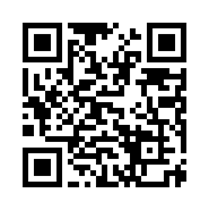 УТВЕРЖДАЮЗаместитель директора по учебной работе, совмещающая должность директора филиала Долганова Ж.А.Рабочая программа дисциплиныГорнопромышленная экология Специальность «21.05.04 Горное дело»Специализация «01 Подземная разработка пластовых месторождений»Присваиваемая квалификацияГорный инженер (специалист)Форма обученияочно-заочнаягод набора 2024Белово 2024Рабочую программу составил: д.б.н., профессор Законнова Л.И.Рабочая программа обсуждена на заседании кафедры «Горного дела и техносферной безопасности»Протокол № 9 от «13» апреля 2024 г.Заведующий кафедрой: Белов В.Ф.Согласовано учебно-методической комиссией по специальности 21.05.04 «Горное дело»Протокол № 8 от «16» апреля 2024 г.Председатель комиссии: Аксененко В.В.1. Перечень планируемых результатов обучения по дисциплине "Горнопромышленная экология", соотнесенных с планируемыми результатами освоения образовательной программыОсвоение дисциплины направлено на формирование: общепрофессиональных компетенций:ОПК-11 - Способен разрабатывать и реализовывать планы мероприятий по снижению техногенной нагрузки производства на окружающую среду при эксплуатационной разведке, добыче и переработке твердых полезных ископаемых, а также при строительстве и эксплуатации подземных объектов.ОПК-16 - Способен применять навыки разработки систем по обеспечению экологической и промышленной безопасности при производстве работ по эксплуатационной разведке, добыче и переработке твердых полезных ископаемых, строительству и эксплуатации подземных объектов.Результаты обучения по дисциплине определяются индикаторами достижения компетенцийИндикатор(ы) достижения:Планирует и организует добычу и переработку полезного ископаемого, а так же эксплуатацию подземных объектов с минимальной нагрузкой на окружающую среду;Разрабатывает системы контроля за водной, воздушной, земной средах и промышленной безопасностью при добыче и переработке твердых полезных ископаемых.Результаты обучения по дисциплине:Знать:- основные принципы по снижению техногенной нагрузки производства на окружающую среду при эксплуатационной разведке, добыче и переработке твердых полезных ископаемых, а также при строительстве и эксплуатации подземных объектов;- организационные и технические основы предотвращения и ликвидации последствий аварий и катастроф антропогенного характера, организацию горноспасательного дела, спасательную технику и правила ее эксплуатации.Уметь:- разрабатывать планы мероприятий по снижению техногенной нагрузки производства на окружающую среду при эксплуатационной разведке, добыче и переработке твердых полезных ископаемых,  а также при строительстве и эксплуатации подземных объектов;- применять средства индивидуальной защиты, предусмотренные для подземных рабочих и рабочих поверхности; осуществлять перечень основных работ, выполняемых подземными горнорабочими.Владеть:- навыками реализации мероприятий по снижению техногенной нагрузки производства на окружающую среду при разработке проектов эксплуатационной разведки, добычи и переработке твердых полезных ископаемых, а также при строительстве и эксплуатации подземных объектов;- способами и технологиями защиты в чрезвычайных ситуациях, навыками разработки систем по обеспечению экологической и промышленной безопасности при производстве горных работ.Место дисциплины "Горнопромышленная экология" в структуре ОПОП специалитетаДля освоения дисциплины необходимы знания умения, навыки и (или) опыт профессиональной деятельности, полученные в рамках изучения следующих дисциплин: «Геология», «Геомеханика», «Математика», «Основы горного дела (открытая геотехнология)», «Основы горного дела (подземная геотехнология)», «Подземная разработка пластовых месторождений», «Физико-химическая геотехнология», «Химия».Дисциплина входит в Блок 1 «Дисциплины (модули)» ОПОП.Цель дисциплины - получение обучающимися знаний, умений, навыков и (или) опыта профессиональной деятельности, необходимых для формирования компетенций, указанных в пункте 1.Объем дисциплины "Горнопромышленная экология" в зачетных единицах с указанием количества академических часов, выделенных на контактную работу обучающихся с преподавателем (по видам занятий) и на самостоятельную работу обучающихсяОбщая трудоемкость дисциплины "Горнопромышленная экология" составляет 5 зачетных единиц, 180 часов.Содержание дисциплины "Горнопромышленная экология", структурированное по разделам (темам)Лекционные занятияЛабораторные занятияСамостоятельная работа обучающегося и перечень учебно-методического обеспечения для самостоятельной работы обучающихся по дисциплинеФонд оценочных средств для проведения промежуточной аттестации обучающихся по дисциплине "Горнопромышленная экология", структурированное по разделам (темам) 5.1 Паспорт фонда оценочных средств5.2. Типовые контрольные задания или иные материалыТекущий контроль успеваемости и промежуточная аттестация обучающихся могут проводиться как при непосредственном взаимодействии педагогического работника с обучающимися, так и с использованием ресурсов ЭИОС филиала КузГТУ, в том числе синхронного и  (или) асинхронного взаимодействия посредством сети «Интернет».5.2.1.Оценочные средства при текущем контролеОценка текущей успеваемости студентов проводится на лабораторных занятиях в контрольные недели в виде ответов на вопросы при защите лабораторных работ. Опрос по контрольным вопросам: При проведении текущего контроля обучающимся будет письменно, либо устно задано два вопроса, на которые они должны дать ответы.Например:Какой процесс называется адсорбцией?Какова причина засоления почв?Критерии оценивания:85–100 баллов – при правильном и полном ответе на два вопроса;65–84 баллов – при правильном и полном ответе на один из вопросов и правильном, но не полном ответе на другой из вопросов;25–64 баллов – при правильном и неполном ответе только на один из вопросов;0–24 баллов – при отсутствии правильных ответов на вопросы.Примеры контрольных вопросов при защите лабораторных работ и индивидуальных заданийКак снизить уровень антропогенного воздействия на литосферу?Какова экологическая роль почвы?Пояснить глобальные функции почвы.Какие существуют типы нарушений почвенного покрова?Охарактеризовать воздействие на литосферу углеобогатительной фабрики.Перечислить антропогенные почворазрушающие процессы.Охарактеризовать основные группы нарушений почвы.Что входит в понятие деградация почвы?Схемы очистки газовых выбросов в атмосферу от пыли.Сорбционные методы очистки сточных вод, схема.Метод очистка сточных вод от масел и нефтепродуктов.Основные параметры горно-экологический мониторинга окружающей среды.Перечислить виды рекультивации нарушенных земель.5.2.2 Оценочные средства при промежуточной аттестацииПромежуточная аттестация проводится в форме экзамена.Инструментом измерения сформированности компетенций являются:ответы обучающихся на вопросы во время опроса.При проведении промежуточного контроля обучающийся отвечает на 2 вопроса, выбранных случайным образом.Опрос может проводиться в письменной и (или) устной, и (или) электронной форме.Ответ на вопросы:Критерии оценивания при ответе на вопросы:85–100 баллов – при правильном и полном ответе на два вопроса;65–84 баллов – при правильном и полном ответе на один из вопросов и правильном, но не полном ответе на другой из вопросов;50–64 баллов – при правильном и неполном ответе только на один из вопросов; 0–49 баллов – при отсутствии правильных ответов на вопросы.Шкала оценивания на экзаменВопросы на экзаменЧто такое биосфера, ее основные составные части?Какие существуют факторы антропогенного воздействия?Промышленные выбросы. Аэрозоли: газообразные.Как происходит загрязнение окружающей природной среды твердыми отходами?Энергетическое и биологическое загрязнение окружающей среды. Шум, вибрация, ионизирующие излучения, электромагнитные волны.Источники загрязнения окружающей среды на горнодобывающих и горно-перерабатывающих предприятиях. Естественные и производственные факторы.В чем заключается необходимость создания санитарно-защитных зон.В чем заключается защита атмосферного воздуха от выбросов вредных газов и методы очистки атмосферы от газообразных загрязнителей?Классификация промышленных вод по целевому назначению.Виды загрязнения промышленных сточных вод. Содержание токсичных примесей в сточных водах.Для чего необходимо осуществлять анализ загрязнения гидросферы?Что входит в мероприятия инженерной защиты гидросферы. Меры очистки сточных вод.Что является причиной нарушения земной поверхности при разработке месторождений полезных ископаемых?Виды рекультивации нарушенных земель.Что необходимо сделать с плодородным слоем перед началом ведения горных работ?В чем заключается профилирование откосов при открытой разработке месторождений и зачем это нужно?Что такое экологическая безопасность? В чем она заключается и как достигается?Основные принципы обеспечения экологической безопасности при ведении горных работ (подземных, открытых).Экологический риск. Что это такое, как определяется и для чего? Главные составляющие экологического риска.Как осуществляется идентификация и анализ экологического риска при ведении горных работ?Методы и приборы контроля окружающей среды.Экологический мониторинг. Что это такое и для чего он нужен?Экологический аудит.Основные законы об охране окружающей среды.Классификация вредных веществ и методы извлечения их по фазовому состоянию в растворе.В чем заключаются методологические принципы построения малоотходных производств?В чем заключается комплексное извлечение из недр полезных ископаемых?Основной подход к утилизации и использованию отходов производства.5.2.3. Методические материалы, определяющие процедуры оценивания знаний, умений, навыков и (или) опыта деятельности, характеризующие этапы формирования компетенцийПри проведении текущего контроля по темам в конце занятия обучающиеся убирают все личные вещи с учебной мебели, достают листок чистой бумаги и ручку. На листке бумаги записываются Фамилия, Имя, Отчество, номер группы и дата проведения опроса. Далее преподаватель задает два вопроса, которые могут быть, как записаны на листке бумаги, так и нет. В течение пяти минут обучающиеся должны дать ответы на заданные вопросы, при этом использовать любую печатную и рукописную продукцию, а также любые технические средства не допускается. По истечении указанного времени листы с ответами сдаются преподавателю на проверку. Результаты оценивания ответов на вопросы доводятся до сведения обучающихся не позднее трех учебных дней после даты проведения опроса.Если обучающийся воспользовался любой печатной или рукописной продукцией, а также любыми техническими средствами, то его ответы на вопросы не принимаются и ему выставляется 0 баллов.При проведении текущего контроля по лабораторным занятиям обучающиеся представляют отчет по лабораторным работам преподавателю. Защита отчетов по лабораторным работам может проводиться как в письменной, так и в устной форме. При проведении текущего контроля по защите отчета в конце следующего занятия по лабораторной работе преподаватель задает два вопроса, которые могут быть, как записаны, так и нет. В течение пяти минут обучающиеся должны дать ответы на заданные вопросы, при этом использовать любую печатную и рукописную продукцию, а также любые технические средства не допускается. По истечении указанного времени листы с ответами сдаются преподавателю на проверку. Результаты оценивания ответов на вопросы сразу доводятся до сведения обучающихся.Обучающийся, который не прошел текущий контроль, обязан представить на промежуточную аттестацию все задолженности по текущему контролю и пройти промежуточную аттестацию на общих основаниях.Промежуточная аттестация обучающихся проводится после завершения обучения по дисциплине в семестре в соответствии с календарным учебным графиком и расписанием промежуточной аттестации.Для успешного прохождения процедуры промежуточной аттестации по дисциплине обучающиеся должны:1. получить положительные результаты по всем предусмотренным рабочей программой формам текущего контроля успеваемости;2. получить положительные результаты аттестационного испытания.Для успешного прохождения аттестационного испытания обучающийся в течение времени,  установленного научно-педагогическим работником, осуществляет подготовку ответов на два вопроса,  выбранных в случайном порядке. Для подготовки ответов используется чистый лист бумаги и ручка. На листе бумаги обучающиеся указывают свои фамилию, имя, отчество (при наличии), номер учебной группы и дату проведения аттестационного испытания.При подготовке ответов на вопросы обучающимся запрещается использование любых электронных и печатных источников информации. По истечении указанного времени, листы с подготовленными ответам на вопросы обучающиеся передают научно-педагогическому работнику для последующего оценивания результатов промежуточной аттестации.В случае обнаружения научно-педагогическим работником факта использования обучающимся при подготовке ответов на вопросы указанные источники информации – оценка результатов промежуточной аттестации соответствует 0 баллов и назначается дата повторного прохождения аттестационного испытания. Результаты промежуточной аттестации обучающихся размещаются в ЭИОС филиала КузГТУ. Текущий контроль успеваемости и промежуточная аттестация обучающихся могут быть организованы с использованием ЭИОС филиала КузГТУ, порядок и формы проведения текущего контроля успеваемости и промежуточной аттестации обучающихся при этом не меняется. Учебно-методическое обеспечение6.1. Основная литератураЧелпанова, Е. В. Горнопромышленная экология : учебное пособие / Е. В. Челпанова, Н. А. Литвиновская. — Пермь : ПНИПУ, 2019. — 112 с. — ISBN 978-5-398-02135-6. — Текст : электронный // Лань : электронно-библиотечная система. — URL: https://e.lanbook.com/book/161027. — Режим доступа: для авториз. пользователей.Чмыхалова, С. В. Горнопромышленная экология : учебное пособие / С. В. Чмыхалова. — Москва : МИСИС, 2016. — 111 с. — ISBN 978-5-87623-955-6. — Текст : электронный // Лань : электронно-библиотечная система. — URL: https://e.lanbook.com/book/93635. — Режим доступа: для авториз. пользователей..6.2. Дополнительная литератураТуртыгина, Н. А. Горнопромышленная экология : учебное пособие / Н. А. Туртыгина. — 2-е изд., стереотип. — Норильск : НГИИ, 2014. — 116 с. — ISBN 978-5-89009-602-9. — Текст : электронный // Лань : электронно-библиотечная система. — URL: https://e.lanbook.com/book/155870. — Режим доступа: для авториз. пользователей.Игнатова, А.Ю. Горнопромышленная экология [Электронный ресурс] : курс лекций для студентов направления подготовки 21.05.04 "Горное дело" / А. Ю. Игнатова; ФГБОУ ВПО Кузбас. гос. техн. ун-т им. Т. Ф. Горбачева, Каф. хим. технологии твердого топлива. -Кемерово : Издательство КузГТУ , 2015. – 131 с. http://library.kuzstu.ru/meto.php?n=91345&type=utchposob:common. – Текст: электронный.Экология. Основы геоэкологии : учебник для академического бакалавриата / А. Г. Милютин, Н. К. Андросова, И. С. Калинин, А. К. Порцевский ; под редакцией А. Г. Милютина. — Москва : Издательство Юрайт, 2021. — 542 с. — (Бакалавр. Академический курс). — ISBN 978-5-9916-3904-0. — Текст : электронный // Образовательная платформа Юрайт [сайт]. — URL: https://urait.ru/bcode/487969.Ларионов, Н. М.  Промышленная экология : учебник и практикум для вузов / Н. М. Ларионов, А. С. Рябышенков. — 4-е изд., перераб. и доп. — Москва : Издательство Юрайт, 2024. — 472 с. — (Высшее образование). — ISBN 978-5-534-17350-5. — Текст : электронный // Образовательная платформа Юрайт [сайт]. — URL: https://urait.ru/bcode/535645.Латышенко, К. П.  Экологический мониторинг : учебник и практикум для вузов / К. П. Латышенко. — 3-е изд., перераб. и доп. — Москва : Издательство Юрайт, 2024. — 458 с. — (Высшее образование). — ISBN 978-5-534-17531-8. — Текст : электронный // Образовательная платформа Юрайт [сайт]. — URL: https://urait.ru/bcode/533258.Хаустов, А. П.  Экологический мониторинг : учебник для вузов / А. П. Хаустов, М. М. Редина. — 3-е изд., перераб. и доп. — Москва : Издательство Юрайт, 2024. — 549 с. — (Высшее образование). — ISBN 978-5-534-16676-7. — Текст : электронный // Образовательная платформа Юрайт [сайт]. — URL: https://urait.ru/bcode/531471.Шищиц, И. Ю. Оценки экологической безопасности объектов подземного пространства : учебное пособие / И. Ю. Шищиц. — Москва : Горная книга, 2006. — 302 с. — ISBN 5-7418-0443-8. — Текст : электронный // Лань : электронно-библиотечная система. — URL: https://e.lanbook.com/book/3239. — Режим доступа: для авториз. пользователей.6.3. Профессиональные базы данных и информационные справочные системыЭлектронная библиотека КузГТУ https://elib.kuzstu.ru/Электронная библиотечная система «Лань» http://e.lanbook.comЭлектронная библиотечная система «Юрайт» https://urait.ru/Информационно-справочная система «Технорматив»: https://www.technormativ.ru/6.4. Периодические изданияВестник Кузбасского государственного технического университета: научно-технический журнал (электронный) https://vestnik.kuzstu.ru/Горная промышленность: научно-технический и производственный журнал (печатный/электронный) https://mining-media.ru/ru/https://mining-media.ru/ru/Горный журнал: научно-технический и производственный журнал (печатный/электронный) https://www.rudmet.ru/catalog/journals/1/Горный информационно-аналитический бюллетень: научно-технический журнал  (электронный) https://elibrary.ru/contents.asp?titleid=8628Уголь: научно-технический и производственно-экономический журнал (печатный/электронный) http://www.ugolinfo.ru/onLine.html 7. Перечень ресурсов информационно-телекоммуникационной сети «Интернет»Официальный сайт Кузбасского государственного технического университета имени Т.Ф. Горбачева. Режим доступа: https://kuzstu.ru/.Официальный сайт филиала КузГТУ в г. Белово. Режим доступа:  http://belovokyzgty.ru/.Электронная информационно-образовательная среда филиала КузГТУ в г. Белово.  Режим доступа:  http://eоs.belovokyzgty.ru/Научная электронная библиотека eLIBRARY.RU https://elibrary.ru/defaultx.asp? Справочная правовая система «КонсультантПлюс» http://www.consultant.ru/8. Методические указания для обучающихся по освоению дисциплины "Горнопромышленная экология"Самостоятельная работа обучающегося является частью его учебной деятельности, объемы самостоятельной работы по каждой дисциплине (модулю) практике, государственной итоговой аттестации, устанавливаются в учебном плане.Самостоятельная работа по дисциплине (модулю), практике организуется следующим образом: 1. До начала освоения дисциплины обучающемуся необходимо ознакомиться с содержанием рабочей программы дисциплины (модуля), программы практики в следующем порядке:1.1 содержание знаний, умений, навыков и (или) опыта профессиональной деятельности, которые будут сформированы в процессе освоения дисциплины (модуля), практики;1.2 содержание конспектов лекций, размещенных в электронной информационной среде филиала КузГТУ в порядке освоения дисциплины, указанном в рабочей программе дисциплины (модуля), практики; 1.3 содержание основной и дополнительной литературы.2. В период освоения дисциплины обучающийся осуществляет самостоятельную работу в следующем порядке:2.1 выполнение практических и (или) лабораторных работы и (или) отчетов в порядке, установленном в рабочей программе дисциплины (модуля), практики;2.2 подготовка к опросам и (или) тестированию в соответствии с порядком, установленном в рабочей программе дисциплины (модуля), практики;2.3 подготовка к промежуточной аттестации в соответствии с порядком, установленном в рабочей программе дисциплины (модуля), практики.В случае затруднений, возникших при выполнении самостоятельной работы, обучающемуся необходимо обратиться за консультацией к педагогическому работнику. Периоды проведения консультаций устанавливаются в расписании консультаций.9. Перечень информационных технологий, используемых при осуществлении образовательного процесса по дисциплине "Горнопромышленная экология", включая перечень программного обеспечения и информационных справочных системДля изучения дисциплины может использоваться следующее программное обеспечение:Mozilla FirefoxGoogle ChromeOpera7-zipMicrosoft WindowsДоктор ВебСпутник10. Описание материально-технической базы, необходимой для осуществления образовательного процесса по дисциплине "Горнопромышленная экология"Для осуществления образовательного процесса предусмотрена следующая материально-техническая база:1. Учебная аудитория № 105 для проведения занятий лекционного типа, занятий семинарского типа, групповых и индивидуальных консультаций, текущего контроля и промежуточной аттестации, оснащенная: - посадочные места – 24;- рабочее место преподавателя;- магнитно-маркерная доска;- переносной ноутбук Lenovo B590 15.6 дюймовый экран, 2.2 ГГц тактовая частота, 4 Гб ОЗУ, 512 Мб видеопамять Проектор с максимальным разрешением 1024х768;- учебно-информационные стенды; - комплект контрольного оборудования «Безопасность жизнедеятельности и экология» БЖЭ-4; комплект учебных видеофильмов; - программное обеспечение: операционная система Microsoft Windows7, пакеты программных продуктов Office 2007 и 2010; - общая локальная компьютерная сеть Интернет2. Специальное помещение № 219 (научно-техническая библиотека), компьютерный класс № 207 для самостоятельной работы обучающихся, оснащенные компьютерной техникой с подключением к сети «Интернет» и доступом в электронную информационно-образовательную среду филиала.11. Иные сведения и (или) материалы1. Образовательный процесс осуществляется с использованием как традиционных, так и современных интерактивных технологий.В рамках аудиторных занятий применяются следующие интерактивные методы:- разбор конкретных примеров; - мультимедийная презентация.2. Проведение групповых и индивидуальных консультаций осуществляется в соответствии с расписанием консультаций по темам, заявленным в рабочей программе дисциплины, в период освоения дисциплины и перед промежуточной аттестацией с учетом результатов текущего контроля.Форма обученияКоличество часовКоличество часовКоличество часовФорма обученияОФЗФОЗФКурс 5/Семестр 10Всего часов180Контактная работа обучающихся с преподавателем (по видам учебных занятий):Аудиторная работаЛекции8Лабораторные занятия8Практические занятия-Внеаудиторная работаИндивидуальная работа с преподавателем:Консультация и иные виды учебной деятельностиСамостоятельная работа128Форма промежуточной аттестацииэкзаменРаздел дисциплины, темы лекций и их содержаниеТрудоемкость в часахТрудоемкость в часахТрудоемкость в часахРаздел дисциплины, темы лекций и их содержаниеОФЗФОЗФРаздел I. Источники и последствия загрязнения воздушной среды.1. Введение. Цель и задачи дисциплины. Основное содержание дисциплины, ее связь с другими курсами. Основные источники и последствия загрязнения атмосферы.Загрязнение атмосферы при разработке месторождений полезных ископаемых.12. Предельно допустимые концентрации и их нормирование. Методы и средства контроля качества атмосферного воздуха.13. Энергетическое загрязнение окружающей среды. Шумовое загрязнение. Вибрация. Электромагнитное загрязнение. Ионизирующее излучение.1Раздел II. Проблемы охраны водной среды, земной поверхности и недр в горном деле.4. Основные потребители воды в горном деле. Структура промышленных сточных вод и регулирование водного потока. Условия образования и состав сточных вод горных предприятий. Качество воды, анализ сточных вод, ПДК и ПДС вредных веществ в сточных водах.15. Инженерная защита по снижению масштабов нарушений земной поверхности при разработке месторождений. Нарушение земной поверхности при геологоразведочных работах и разработке месторождений полезных ископаемых. Восстановление земной поверхности, нарушенной горными работами.16. Рациональное использование недр. Показатели исчерпаемости ресурсов недр. Главные принципы инженерной защиты минеральных ресурсов. Комплексное извлечение полезных ископаемых. Минеральные ресурсы океана.1Раздел III. Влияние горных работ на состояние горного массива.7. Техногенная сейсмичность. Внезапный выброс угля и газа. Прогноз и предотвращение геодинамических явлений.18. Отходы горных производств и их использование. Газообразные отходы. Жидкие отходы. Твердые отходы.1Всего8Наименование работыТрудоемкость в часахТрудоемкость в часахТрудоемкость в часахНаименование работыОФЗФОЗФЛР № 1 “Изучение процесса умягчения природных вод методом ионного обмена”.1Текущий контроль. Защита ЛР № 1.0,5ЛР № 2 “Изучение процесса очистки природных и сточных вод на твердых сорбентах”.1Текущий контроль. Защита ЛР № 2.0,5ЛР № 3 “Анализ почвы”.2Текущий контроль. Защита ЛР № 3.0,5ЛР № 4 “Анализ содержания примесей в снежном покрове”.2Текущий контроль. Защита ЛР № 4.0,5Всего8Вид СРСТрудоёмкость в часахТрудоёмкость в часахТрудоёмкость в часахВид СРСОФЗФОЗФДЗ № 1 (подготовиться к защите ЛР № 1).-ДЗ № 2 (подготовиться к защите ЛР № 2).-ДЗ № 3 (подготовиться к защите ЛР № 3).-ДЗ № 4 (подготовиться к защите ЛР № 4).-Изучение теоретического материала и подготовка к защите практического занятия № 142Изучение теоретического материала и подготовка к защите практического занятия № 242Изучение теоретического материала и подготовка к защите практического занятия № 344Всего128Подготовка к экзамену36Форма текущего контроля знаний, умений, навыков, необходимых для формирования соответствующей компетенцииКомпетенции, формируемые в результате освоения дисциплины (модуля)Индикатор(ы) достижениякомпетенцииРезультаты обучения по дисциплине(модуля)УровеньОпрос по контрольным вопросам, подготовка отчетов по лабораторным работам.ОПК-11Планирует и организует добычу и переработку полезного ископаемого, а так же эксплуатацию подземных объектов с минимальной нагрузкой на окружающую среду;Знать:- основные принципы по снижению техногенной нагрузки производства на окружающую среду при эксплуатационной разведке, добыче и переработке твердых полезных ископаемых, а также при строительстве и эксплуатации подземных объектов;Уметь:- разрабатывать планы мероприятий по снижению техногенной нагрузки производства на окружающую среду при эксплуатационной разведке, добыче и переработке твердых полезных ископаемых,  а также при строительстве и эксплуатации подземных объектов;Владеть:- навыками реализации мероприятий по снижению техногенной нагрузки производства на окружающую среду при разработке проектов эксплуатационной разведки, добычи и переработке твердых полезных ископаемых, а также при строительстве и эксплуатации подземных объектов;Высокий или среднийОпрос по контрольным вопросам, подготовка отчетов по лабораторным работам.ОПК-16Разрабатывает системы контроля за водной, воздушной, земной средах и промышленной безопасностью при добыче и переработке твердых полезных ископаемыхЗнать:- организационные и технические основы предотвращения и ликвидации последствий аварий и катастроф антропогенного характера, организацию горноспасательного дела, спасательную технику и правила ее эксплуатации.Уметь:- применять средства индивидуальной защиты, предусмотренные для подземных рабочих и рабочих поверхности; осуществлять перечень основных работ, выполняемых подземными горнорабочими.Владеть:- способами и технологиями защиты в чрезвычайных ситуациях, навыками разработки систем по обеспечению экологической и промышленной безопасности при производстве горных работ.Высокий уровень достижения компетенции - компетенция сформирована, рекомендованные оценки: отлично, хорошо, зачтено.Средний уровень достижения компетенции - компетенция сформирована, рекомендованные оценки: хорошо, удовлетворительно, зачтено.Низкий уровень достижения компетенции - компетенция не сформирована, оценивается неудовлетворительно или не зачтено.Высокий уровень достижения компетенции - компетенция сформирована, рекомендованные оценки: отлично, хорошо, зачтено.Средний уровень достижения компетенции - компетенция сформирована, рекомендованные оценки: хорошо, удовлетворительно, зачтено.Низкий уровень достижения компетенции - компетенция не сформирована, оценивается неудовлетворительно или не зачтено.Высокий уровень достижения компетенции - компетенция сформирована, рекомендованные оценки: отлично, хорошо, зачтено.Средний уровень достижения компетенции - компетенция сформирована, рекомендованные оценки: хорошо, удовлетворительно, зачтено.Низкий уровень достижения компетенции - компетенция не сформирована, оценивается неудовлетворительно или не зачтено.Высокий уровень достижения компетенции - компетенция сформирована, рекомендованные оценки: отлично, хорошо, зачтено.Средний уровень достижения компетенции - компетенция сформирована, рекомендованные оценки: хорошо, удовлетворительно, зачтено.Низкий уровень достижения компетенции - компетенция не сформирована, оценивается неудовлетворительно или не зачтено.Высокий уровень достижения компетенции - компетенция сформирована, рекомендованные оценки: отлично, хорошо, зачтено.Средний уровень достижения компетенции - компетенция сформирована, рекомендованные оценки: хорошо, удовлетворительно, зачтено.Низкий уровень достижения компетенции - компетенция не сформирована, оценивается неудовлетворительно или не зачтено.Количество баллов0-2425-6465-8485-100ОценкаНеудовлетворительноУдовлетворительноХорошоОтличноКоличество баллов0-4950-6465-8485-100ОценкаНеудовлетворительноУдовлетворительноХорошоОтлично